Цель: Формировать обобщенное представление о доме. Учить детей сооружать постройку с перекрытием, делать постройку прочной. Формировать умение выделять в реальных предметах их функциональные части (стены, пол, крышу, окно, дверь) и определять их пространственное расположение относительно друг друга (внизу, вверху, впереди). Учить строить в заданной последовательности. Продолжать сравнивать конструктивные детали по цвету, форме, величине. Воспитывать заботливое отношение к игрушке матрешке.Активизация словаря: уютный, призма.Материал:демонстрационный – матрешка большая, образец постройки дома;раздаточный – конструктивные детали: 2 кубика, 5 кирпичиков, 1 призма (треугольная), маленькие матрешки, дополнительный материал для обыгрывания постройки.Предварительная работа: В утренний отрезок времени воспитатель строит дом для большой матрешки из крупного строителя.

Методы и приемы:
Мотивация, показ, словесные пояснения, вопросы, художественное слово.

Индивидуальная работа:
Учить Максима, Настю строить домик в заданной последовательности.
Закреплять с Гришей, Костей знание формы и цвета строительного материала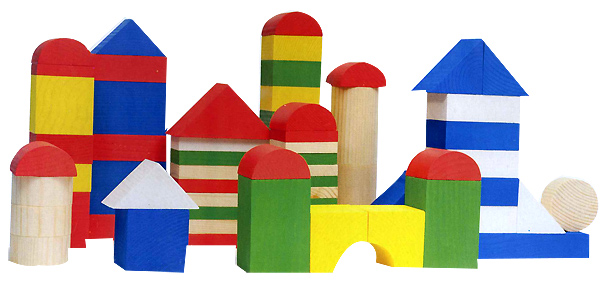 Ход занятияВоспитатель  подводит детей к воротам (из мягкого модуля).Воспитатель:На полянке дом стоит,
Ну а путь к нему закрыт.
Я ворота открываю,
Деток в гости приглашаю.– Чей же этот дом? Кто же в домике живет? Загляните в окошко, посмотрите! (Матрешка.)– Какой ребятки дом у матрешки?Выслушав ответы детей, воспитатель обобщает их.Воспитатель: Правильно, дом у матрешки: красивый, уютный, теплый, прочный, светлый. Расскажите из каких частей состоит дом.(Показывает на части дома, дети называют: стены, потолок, крыша, пол, окно, дверь.)Указывая на кубики, воспитатель объясняет, что это завалинка, она нужна для прочности дома Раздается шум, в группу въезжает машина, которая везет матрешек. Воспитатель обращает внимание на грустное настроение матрешек. Призывает детей развеселить матрешек.Физкультминутка:«Мы матрешки – маленькие крошки»
Мы матрешки, вот такие крошки (приседаем)
А у нас, а у нас новые сапожки (выставляем ногу)
А у нас, а у нас чистые ладошки (хлопаем)
А у нас, а у нас яркие платочки (качаем головой).Воспитатель: Не смогли мы развеселить матрешек, грустные они, плачут. Спросите, что они хотят, почему грустят? (спрашивают 2-3 ребенка).Матрешка: Негде жить нам! Дом уютный мы хотим.Воспитатель: Позаботимся ребята о матрешках, построим им дом? (Подходим к столам, где заранее приготовлен строительный материал на каждого ребенка.)Дети занимают свои места и обследуют строительный материал.Вопросы:Какие детали у вас на столе?Какого цвета кирпичики?Какого цвета кубики?Воспитатель:Детали, детали
Вы спать не устали?
Сегодня с утра
Нам строить пора.Внимательно посмотрите, как я буду строить дом. Сначала строю  пол.  Положу кирпичик на широкую сторону Теперь буду строить стены, стены строю из кирпичиков, поставлю их на край фундамента с одной стороны и с другой, кирпичик ставлю на узкую короткую сторону, ещё один кирпичик поставлю впереди, на узкую длинную сторону (на бочок), чтобы получилось окно. Чтобы стены были прочные и не упали, сбоку приставлю кубики, с одной стороны и с другой. Вот так. Стены готовы, строю потолок, положу кирпичик сверху на широкую сторону. И поставлю крышу треугольную призму.Получился прочный дом, фундамент есть, стены есть, потолок, пол, окно и крыша.Теперь вы приступаете к работе.Воспитатель наблюдает и руководит работой детей, подсказывает последовательность, помогает. Закрепляет по ходу занятия полученные знания.Индивидуальные вопросы:Для кого ты строишь дом? Из каких деталей? (Крупных или мелких.) Почему из мелких? Из чего ты будешь строить стены? На какую сторону поставишь кирпичик? Какую деталь возьмешь для крыши?Воспитатель:Все построили?
Было много кирпичей,
Каждый был совсем ни чей,
А теперь детали
Крепко в домик встали.Приглашайте матрешек в свой дом. Вошли в дом, посмотрели в окно, а на улице ничего нет, ни деревьев, ни цветов. Можно украсить свою постройку (выставляем дополнительный материал).Вышла матрешка гулять посмотреть на высокие деревья, понюхать цветочки. Погуляла и опять в дом вернулась.Анализ: Посмотрите ребята, матрешки не грустят, а веселыми сидят. Они благодарят вас за вашу заботу, за такие уютные, красивые, светлые, прочные дома. МОЛОДЦЫ!А теперь и мы строители отдохнем и повеселимся.Проводится подвижная игра «К куклам в гости»